FORMULARIO DE INFORME DE ERROR DE SOFTWARE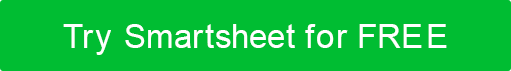 ENVIADO PORENVIADO PORFECHAFECHARESUMENRESUMENARCHIVO(S) ADJUNTO(S)ARCHIVO(S) ADJUNTO(S)DESCRIPCIÓNDESCRIPCIÓNINFORMACIÓN ADICIONALINFORMACIÓN ADICIONALCAPTURA DE PANTALLA QUE DEMUESTRA EL COMPORTAMIENTO DEL ERRORCAPTURA DE PANTALLA QUE DEMUESTRA EL COMPORTAMIENTO DEL ERRORCAPTURA DE PANTALLA QUE DEMUESTRA EL COMPORTAMIENTO DEL ERRORCAPTURA DE PANTALLA QUE DEMUESTRA EL COMPORTAMIENTO DEL ERRORESTADO DE LA VISTA DEL INFORMEXREPRODUCIBILIDADXPúblicoSiempre ocurrePrivadoOcurre intermitentementeSEVERIDADXPRIORIDADXCríticoCríticoAltoAltoMedioMedioBajoBajoDESCRIPCIÓN DEL ESTADODESCRIPCIÓN DEL ESTADOARREGLADO PORARREGLADO PORRENUNCIACualquier artículo, plantilla o información proporcionada por Smartsheet en el sitio web es solo para referencia. Si bien nos esforzamos por mantener la información actualizada y correcta, no hacemos representaciones o garantías de ningún tipo, expresas o implícitas, sobre la integridad, precisión, confiabilidad, idoneidad o disponibilidad con respecto al sitio web o la información, artículos, plantillas o gráficos relacionados contenidos en el sitio web. Por lo tanto, cualquier confianza que deposite en dicha información es estrictamente bajo su propio riesgo.